St. Mark’s Lutheran Church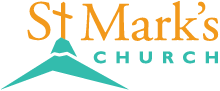 580 Hilltop Drive, Chula Vista, CA 91910Teléfono: 619-427-5515 |Website: www.StMarksChulaVista.org Domingo 29 de Noviembre 2020                                            ¡Bienvenidos a la cena del Señor!Porque por la gracia han sido salvados mediante la fe; esto no procede de ustedes, sino que es el regalo de Dios.  Efesios 2:8+ + + + + + + + + + + + + + + + + + + + + + + + + + + + + + + + + + + + + + + + + + + + +Saludo EvangelioL: Que la gracia de nuestro Señor Jesucristo, el amor del Padre y la comunión del Espíritu Santo, sea con todos ustedes. Y con tu Espíritu.L: En el nombre del Padre, del Hijo, y del Espíritu Santo. Amén.L: Oración del día¡Señor Cristo ven! Por tu protección misericordiosa, despiértanos a los peligros amenazantes de nuestros pecados y mantennos sin culpa hasta la llegada de tu nuevo día, porque vives y reinas con el Padre y el Espíritu Santo, un solo Dios, ahora y por siempre. Amén.Levántate – Canto de BienvenidaLevántateLevántate que está llegando,El Señor viene ya.Levántate que está llegando,El Señor viene ya.Nos ha de dar su resplandor,Nos ha de dar la luz, la paz.Nos ha de dar su resplandor,Nos ha de dar la luz, la paz.Levántate que está llegando,El Señor viene ya.Levántate que está llegando,El Señor viene ya.En el Señor confiaré,Él nos dará la salvación,En el Señor confiaré.Él nos dará la salvación.Levántate que está llegando,El Señor viene ya.Levántate que está llegando,El Señor viene ya,El Señor viene ya.Confesión y Absolución Bendito sea Dios, Padre, ☩ Hijo y Espíritu Santo, cuyo perdón es seguro y cuyo gran amor perdura para siempre. Amén.*********** Silencio para reflexionar ***********.L: Juntos confesemos honesta y humildemente que no hemos vivido como Dios desea.Dios amoroso y perdonador, Confesamos que estamos cautivos del pecado. A pesar de nuestros mejores esfuerzos, nos hemos descarriado. No le hemos dadola bienvenida al extraño; no hemos amado a nuestro prójimo; no hemos sido Cristo los unos para los otros. Restáuranos, oh Dios. Despiértanos y apártanos de nuestro pecado. Renuévanos cada día a la luz de Cristo. Amén.Absolución:Pueblo de Dios, escucha ésta alegre noticia: por la gracia infinita de Dios, Tus pecados te son perdonados y eres libre. libre de todo lo que te detiene y libre para vivir en el reino pacífico de Dios. Que seas fortalecido en el amor de Dios, ☩ consolado por la paz de Cristo, y acompañado con el poder del Espíritu Santo.Amén.SALMO 80: 1-7, 17-19PRIMERA LECTURA:  Isaías 64: 1-9 1¡Ojalá rasgaras los cielos, y descendieras! ¡Las montañas temblarían ante ti, 2 como cuando el fuego enciende la leña y hace que hierva el agua! Así darías a conocer tu nombre entre tus enemigos, y ante ti temblarían las naciones. 3 Hiciste portentos inesperados cuando descendiste; ante tu presencia temblaron las montañas.4 Fuera de ti, desde tiempos antiguos nadie ha escuchado ni percibido, ni ojo alguno ha visto, a un Dios que, como tú, actúe en favor de quienes en él confían. 5 Sales al encuentro de los que, alegres, practican la justicia y recuerdan tus caminos. Pero te enojas si persistimos en desviarnos de ellos. ¿Cómo podremos ser salvos? 6 Todos somos como gente impura; todos nuestros actos de justicia son como trapos de inmundicia. Todos nos marchitamos como hojas; nuestras iniquidades nos arrastran como el viento. 7 Nadie invoca tu nombre, ni se esfuerza por aferrarse a ti. Pues nos has dado la espalda y nos has entregado[b] en poder de nuestras iniquidades. 8 A pesar de todo, Señor, tú eres nuestro Padre; nosotros somos el barro, y tú el alfarero. Todos somos obra de tu mano. 9 No te enojes demasiado, Señor; no te acuerdes siempre de nuestras iniquidades. ¡Considera, por favor, que todos somos tu pueblo!Si Fui Motivo De DolorSi fui motivo de dolor Señor,Si por mi causa el débil tropezó,Si en tus caminos yo no quise andar,¡Perdón Señor!Si vana y débil mi palabra fue,Si al que sufría en su dolor dejé,No me condenes, Tú por mi maldad,¡Perdón Señor!Si por la vida nunca te seguí,Tranquilo, libre y sin luchar por ti,Cuando anhelabas verme junto a ti,¡Perdón Señor!Escucha, oh, Dios, mi pobre confesión,Y líbrame de tentación sutil,Preserva siempre mi alma en tu redil,¡Amén, Amén!SEGUNDA LECTURA: 1 Corintios 1: 3-93 Que Dios nuestro Padre y el Señor Jesucristo les concedan gracia y paz. 4Siempre doy gracias a Dios por ustedes, pues él, en Cristo Jesús, les ha dado su gracia. 5 Unidos a Cristo ustedes se han llenado de toda riqueza, tanto en palabra como en conocimiento. 6 Así se ha confirmado en ustedes nuestro testimonio acerca de Cristo, 7 de modo que no les falta ningún don espiritual mientras esperan con ansias que se manifieste nuestro Señor Jesucristo. 8 Él los mantendrá firmes hasta el fin, para que sean irreprochables en el día de nuestro Señor Jesucristo. 9 Fiel es Dios, quien los ha llamado a tener comunión con su Hijo Jesucristo, nuestro Señor.SANTO EVANGELIO: Marcos 13: 24-3724 Pero en aquellos días, después de esa tribulación, “se oscurecerá el sol y no brillará más la luna; 25 las estrellas caerán del cielo y los cuerpos celestes serán sacudidos”. 26 Verán entonces al Hijo del hombre venir en las nubes con gran  poder y gloria. 27 Y él enviará a sus ángeles para reunir de los cuatro vientos a los elegidos, desde los confines de la tierra hasta los confines del cielo. 28 Aprendan de la higuera esta lección: Tan pronto como se ponen tiernas sus ramas y brotan sus hojas, ustedes saben que el verano está cerca. 29 Igualmente, cuando vean que suceden estas cosas, sepan que el tiempo está cerca, a las puertas. 30 Les aseguro que no pasará esta generación hasta que todas estas cosas sucedan. 31 El cielo y la tierra pasarán, pero mis palabras jamás pasarán. 32 Pero, en cuanto al día y la hora, nadie lo sabe, ni siquiera los ángeles en el cielo, ni el Hijo, sino solo el Padre. 33 ¡Estén alerta! ¡Vigilen! Porque ustedes no saben cuándo llegará ese momento. 34 Es como cuando un hombre sale de viaje y deja su casa al cuidado de sus siervos, cada uno con su tarea, y le manda al portero que vigile. 35 Por lo tanto, manténganse despiertos, porque no saben cuándo volverá el dueño de la casa, si al atardecer, o a la medianoche, o al canto del gallo, o al amanecer; 36 no sea que venga de repente y los encuentre dormidos. 37 Lo que les digo a ustedes, se lo digo a todos: ¡Manténganse despiertos!REFLEXION Espero en Ti Señor - Himno del Día:Espero en ti Señor,Mi alma confía en tu palabra,Como el centinela la aurora,Mi alma te espera Señor.Espero en ti Señor,Mi alma confía en tu palabra,Como el centinela la aurora,Mi alma te espera Señor.Desde el abismo clamo a ti Señor,Escucha mi clamor,Estén atentos tus oídos mi DiosA la súplica de mi voz.Espero en ti Señor,Mi alma confía en tu palabra,Como el centinela la aurora,Mi alma te espera Señor.Desde el abismo clamo a ti Señor,Escucha mi clamor,Ten Misericordia de mi Señor,Libérame con tu perdón.Espero en ti Señor,Mi alma confía en tu palabra,Como el centinela la aurora,Mi alma te espera Señor.Espero en ti Señor,Mi alma confía en tu palabra,Como el centinela la aurora,Mi alma te espera Señor.Canto de Oración:Señor escucha a tu gente orando, Señor envía tu espíritu aquí, Señor escucha a tu gente Orando Danos fe, danos paz, Danos tu amor.Intercesión por la Iglesia en generalDios de poder y fuerza, abre los cielos y ven rápidamente a este mundo cansado. Escuche nuestras oraciones por todos los necesitados.Un breve silencio.Oramos por el ministerio que compartimos en el nombre de Cristo. Abre nuestros corazones a tu llamado a la justicia, la paz y la sanación. Sintonízanos con las necesidades del mundo a medida que se acerque. Escúchanos, oh Dios.Grande es tu misericordia.Oramos por este planeta que necesita restauración: por los hábitats devastados, las aguas contaminadas, el deshielo, los incendios abrasadores, las crecientes inundaciones y las sequías prolongadas. Renovar la faz de la tierra y nuestra relación con ella. Escúchanos, oh Dios.Grande es tu misericordia.Oramos por todas las personas que se preocupan por los demás en nuestra comunidad y en todo el mundo. Llénelos de compasión y el poder de responder con justicia para los oprimidos, con acogida para los excluidos y alivio para los que sufren. Escúchanos, oh Dios.Grande es tu misericordia.Oramos por las personas que están en crisis a medida que cambian las estaciones: por aquellos sin hogar que enfrentan un clima severo, por aquellos que están desempleados o subempleados y por aquellos que viven en la pobreza o enfrentan inseguridad alimentaria. (Se pueden nombrar ministerios locales de alimentación o vivienda). Alivie sus cargas, sostenga sus cuerpos y alivie sus mentes. Escúchanos, oh Dios.Grande es tu misericordia.Oramos por las personas de nuestras familias y congregación que viven con depresión, ansiedad, dolor crónico, adicción y otras enfermedades invisibles (especialmente). Alivia su sufrimiento y apóyalos cuando luchan. Escúchanos, oh Dios.Grande es tu misericordia.Aquí se pueden ofrecer otras intercesiones.Damos gracias por la vida y el testimonio de aquellos que murieron mientras esperaban justicia, paz o sanidad, aquellos cuyos nombres conocemos y aquellos cuyos nombres sólo ustedes conocen. Sostén a todos los que todavía anhelan la realización de tu obra redentora. Escúchanos, oh Dios.Grande es tu misericordia.Acércate a nosotros, oh Dios, y recibe nuestras oraciones por amor a tu Hijo, Jesucristo nuestro Señor. Amén.Saludo y la pazL: Nuestro Señor Jesucristo dijo: La paz os dejo, la paz os doy. Que la paz de Nuestro Señor sea con todos ustedes. Y con tu Espíritu. OfrendaCada Uno Debe Dar Según Lo Que Haya Decidido En Su Corazón, No De Mala Gana, Ni Por Obligación, Porque Dios Ama Al Que Da Con Alegría. 2Corintios 9:7Alabanza al SeñorL: El Señor sea con ustedes. C: Y con tu Espíritu.L: Elevemos nuestros corazones dando gracias al Señor nuestro Dios.Santo Eres TúSanto, Santo, Santo. Mi corazón te adora. Mi corazón que sabe decir; Santo eres Tú. Padre NuestroL y C: Padre nuestro que estás en el cielo, santificado sea tu nombre, venga tu reino, hágase tu voluntad, en la tierra como en el cielo, danos hoy nuestro pan de cada día. Perdona nuestras deudas, como también nosotros perdonamos a nuestros deudores. No nos dejes caer en tentación, Y líbranos del mal. Porque tuyo es el reino, el poder y la gloria, por los siglos de los siglos, Amén.La Bendición L: El Señor te bendiga y te guarde. Haga el Señor resplandecer su rostro sobre ti, y tenga de ti misericordia. Vuelva el Señor su rostro hacia ti, y te conceda la paz.  Amén.El Maestro de Galilea -Canto de Despedida El Maestro de Galilea,	Está pasando por aquí,El Maestro de Galilea,Está pasando por aquí,Y déjalo que toque,Y déjalo que toque,Y déjalo que toque,Y recibe la bendición,y déjalo que toque,y déjalo que toque,y déjalo que toque,y recibe la bendición.Y aquí se siente,La presencia de Dios,Y aquí se siente,La presencia de Dios,Yo siento el fuego,Del Espíritu Santo,Yo siento el fuego,Del Espíritu Santo.Yo siento gozo, yo siento paz,Yo siento el amor que Dios me da,Yo siento gozo, yo siento paz,Yo siento el amor que Dios me da.